Приложение 7к пункту 3.17. авиационных правил«Требования к посадочным площадкам,расположенным на участке земли или акватории»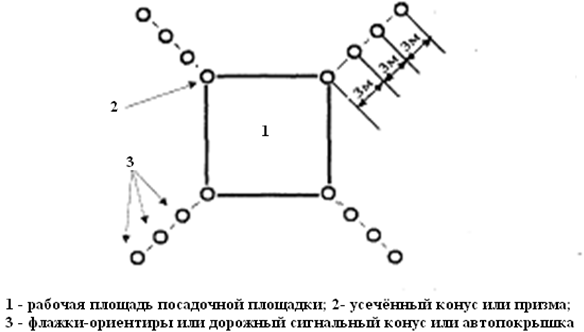 и.о. Начальника отделагражданской авиации									П.Д. Туревский